Lección 15: Multipliquemos más fraccionesMultipliquemos números mixtos.Calentamiento: Conversación numérica: Multipliquemos números mixtosEncuentra mentalmente el valor de cada expresión.15.1: Multiplica a tu maneraEn cada espacio, escribe un número de la lista para hacer que la situación tenga sentido. Cada número se puede usar una sola vez. Prepárate para explicar cómo pensaste.El área de la alfombra es  pies cuadrados. La longitud de laalfombra es ___________ pies.El ancho de la alfombra es ___________ pies.El rompecabezas mide  pies de ancho y mide _______ pies de largo. Tiene unárea de _________ pies cuadrados.El área del tablero es 23 pies cuadrados. La longitud del tablero es_________ pies. El ancho del tablero es ________ pies.Comparte tus respuestas con tu compañero. Explica qué números elegiste en cada caso y por qué.15.2: Expresiones equivalentesCada diagrama representa una manera de calcular . Cada expresión es equivalente a . Empareja los diagramas con las expresiones. Explica o muestra tu razonamiento. A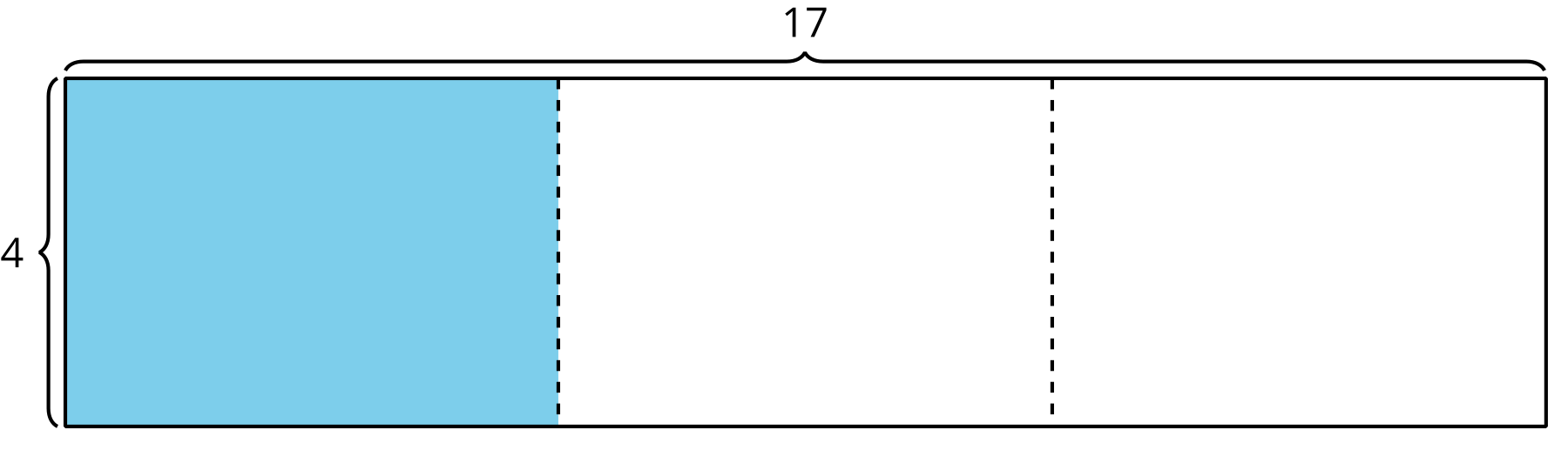 B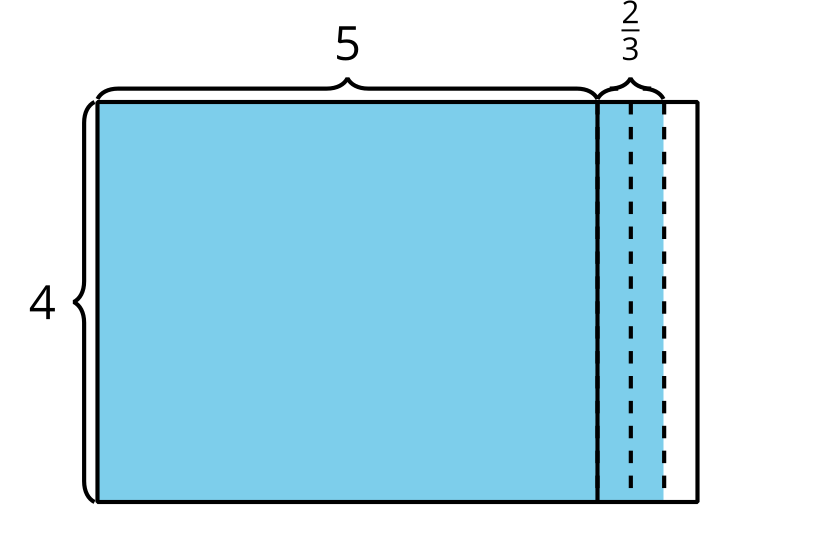 1. C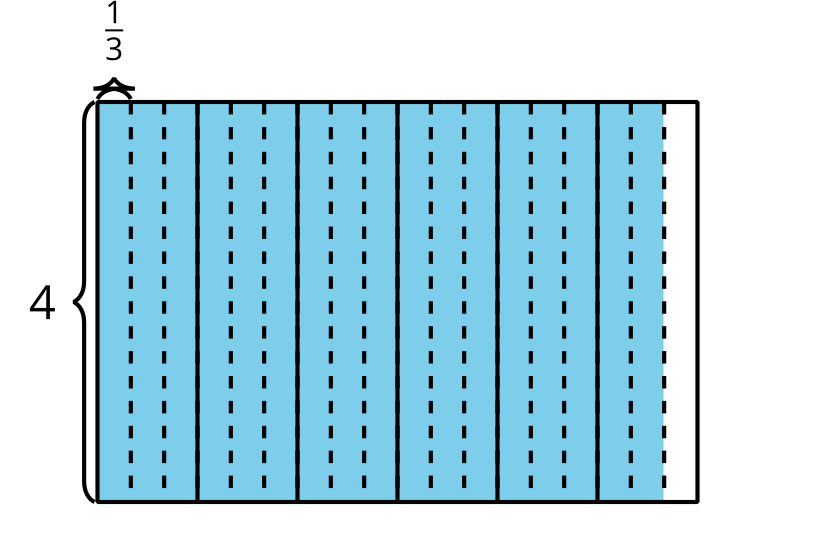 2. 3. D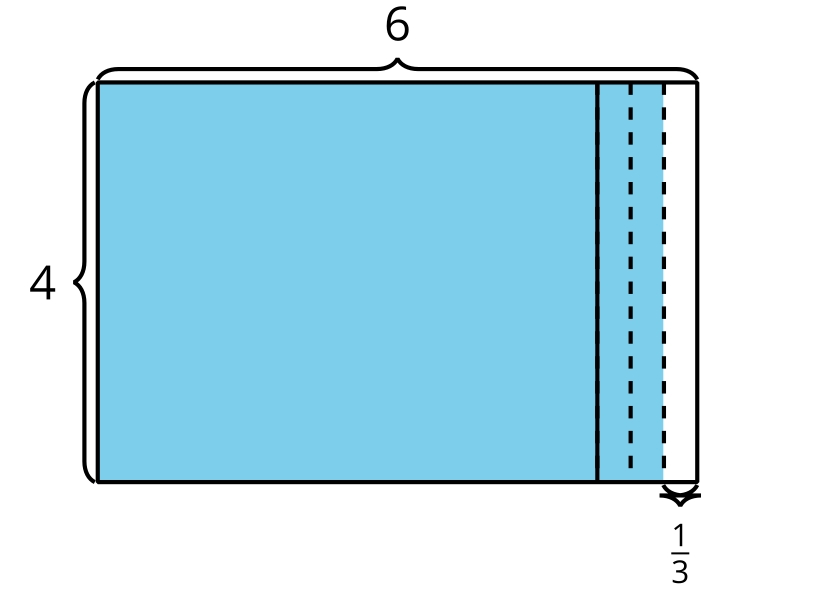 4. Escoge tu diagrama y expresión favoritos para encontrar el valor de . Explica por qué son tus favoritos.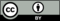 © CC BY 2021 Illustrative Mathematics®4532